German Introducing YourselfGerman KS2: Making new friends in Berlin - BBC TeachPlease watch this video about an English boy talking to his new friends in Berlin, Germany. You will be able to understand lots for the video so can you identify:5 ways of greeting someone / introducing yourself in German4 facts about Berlin (also use your knowledge from when we learnt about the Berlin Wall)3 new German phrases that you haven’t already learnt2 ways of saying goodbye in German 1 way of saying where you liveYou can watch the video as many times as you would like – listen out for the key words and have lots of confidence – you know more than you think!Did you know that German people carry around an Identity Card with them all the time? It looks like the picture below and is similar to a passport. Can you create your own identify card in German introducing yourself? Use the same subtitles: Name (Surname), Vorname (First name), Geburtstag (Date of Birth), Geburtsort (Place of Birth), Wohnort (Place where live)?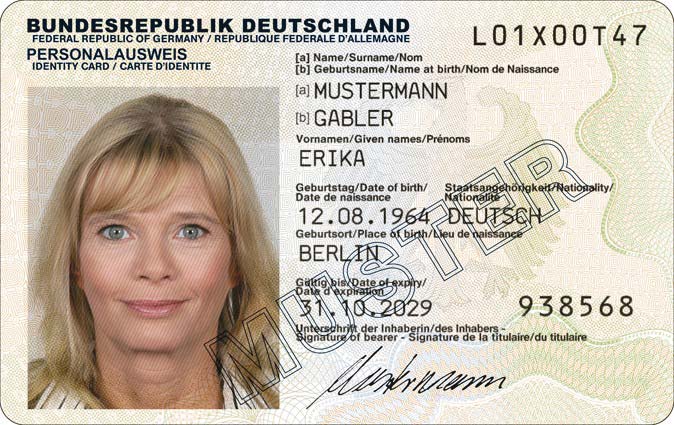 